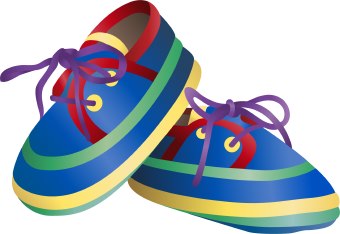 At the Early enrichment Center our goal is to offer the very best in early childhood education. While that means we may not always have the lowest price, we are always the very best value. We put our resources into creating an exceptional experience for your child every single day—and you’ll discover that as soon as you step into one of our classrooms and see the faces of happy, engaged children excited about each new discovery.  . It’s attaining that experience for your child that sets our costs. State of the Art Features SAFETY AND SECURITY- Our building is equipped with a security system to protect the children in our care. This system ensures that only those with access will be allowed to enter the building. The center director will provide you with access and instructions for entry upon enrollment.OUR CURRICULUM – Over the past 25 years, we have shaped and updated our curriculum to reflect cutting edge thought on early childhood education. From infants and toddlers to pre-schoolers and school-aged kids, we support children in their continued growth and development—socially, emotionally, physically, and intellectually—with a proven program that balances learning with fun.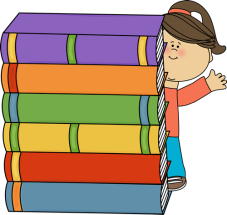 OUR TEACHERS – We hire only nurturing people with a passion for early childhood education. Then we build on that enthusiasm by investing in their training and continuing education. You see the return on that investment every time you visit our classrooms and you’ll hear it directly from your child.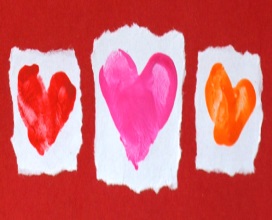 OUR STANDARDS – The Early Enrichment Center not only follow their state licensing guidelines, but they also adhere to our own, higher standards of excellence which has earned us the higher standard of a NH Licensed Plus Center. 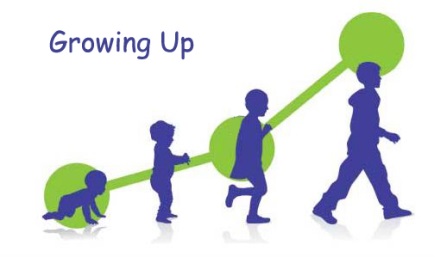 As early childhood professionals, we are committed to maintaining a safe, healthy, and enriching environment in which to meet the individual needs of children.  We strive to offer care with dignity, respect, and concern for individual physical and emotional well-being We put all of our resources into creating an exceptional experience, one that prepares your child for a lifetime of success and a love of learning